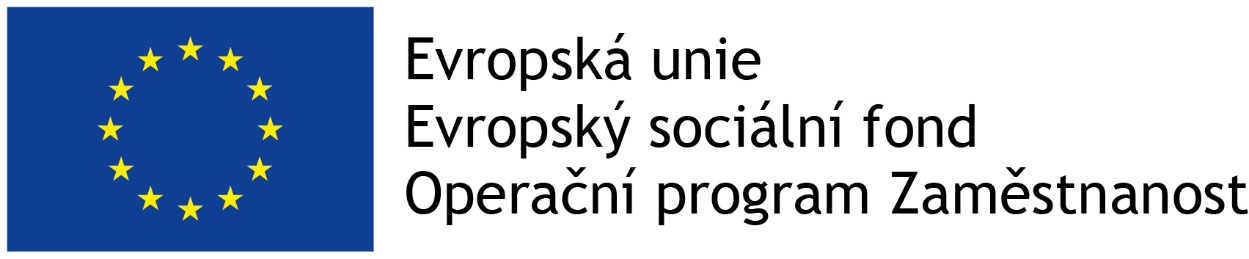 Porada EXPERTNÍ PLATFORMY VIZDOMObecné informaceDne: 22. 10. 2018Místo: NÚDZ, KlecanyprogramAgendaAktuality – personální zajištění týmů, struktura výcvikuZpůsob registrace služebVymezení cílové skupinyRegistrace služebJe třeba připravit a projednat v rámci NUDZJŠ: u nás je potřeba se zapojit do „dočasné regionální sítě“ (x existuje ještě „základní síť v JMK, ale v jiných krajích je to jinak)Definování cílových skupinCíle standardizovaného hodnocení:1. identifikace lidí, kteří mají natolik závažné problémy, aby s nimi pracoval EI tým2. identifikace postupu, jak s člověkem pracovat3. evaluace (GAF, HoNOS, AQoL)Nástroje používané v zahraničních studií EIPANSS je použitelný výlučně pro psychózy, pro deprese neZkušenost psychiatra a sestry? – LK: mají různé zázemí, tak by to nemělo být jediné kritériumGAF: fungování je jednoznačný problém, který se objevuje na začátku (GAF < 70)PW: Jedním z kritérií je obvykle i posuzování bizarnosti myšlenek a vjemů. V epidemiologické studii CZEMS posuzovali „bizarnost“ vyškolení laici – instrukcí bylo, že jako bizarní mají vyhodnocovat myšlenky a vjemy, které odporovaly fyzikálním zákonům. Celkově je ale toto vyhodnocování časově velmi náročné, žádoucí je proto zvažovat spíše jiná kritéria.DiagnózaKonkrétní diagnózy se definují až v pozdějších fázích onemocnění. Přidělení diagnózy je navíc stigmatizační. Pro nemocného není klíčová diagnóza, ale je potřeba vybudovat si představu, co ta nemoc obnáší.Předchozí čerpání služebJT: doba po první atace byla klíčová – nikdo moc nevěděl, jak se mnou pracovat -> druhá ataka byla horší -> kritické období po první atace. Předchozí čerpání služeb by proto nemělo být vylučovacím kritériem.Doba od prvních příznakůPŘ: první příznaky jsou dost nejasný, plovoucí pojem, užitečnější je doba od první ataky, ideálně 3 rokyVěk při vstupu do službyDF: v Ledovci se osvědčilo od 16 a podmínka, že navštěvuje střední školu – dětská psychiatrie má svoje větší specifika.Horní hranice věku je nutná kvůli specifičnosti práce, odbornosti týmu (práce s člověkem kolem 50 může být jiná než práce s lidmi kolem 30), kultuře týmu – už se od toho odvíjí i výcvik, že se předpokládá práce s mladšími lidmi. Horní hranice po dohodě stanovena na 30 let – jako konec období větších životních změn (střední škola, ukončení školy, přechod do zaměstnání apod.)Specifická služba pro ženy s postpartum depresí, ve Velké Británii specializované týmy. -> 16-30 letUžívání látekMůže záležet i na tom, jestli v regionu existuje služba pro lidi, co užívají látky – bude nutná kooperace, hlavně na začátku práce s klientem (např. v Blansku je tým Podaných rukou)DD ano, diagnóza závislosti ne (zneužívání látek naplňující diagnostická kritéria – přesun do jiné služby)Zdůrazňovat při síťování, že tým nejsou adiktologovéÚkolyVýzkumný týmPřipravit pro týmy mapu kontaktů, kam můžou odkázat člověka, který nevyhovuje kritériímKonkrétní úkony, které kdo v týmu bude vykonávat – ideálně dle profesí členů EI týmuZapsal: Bronislav Farkač